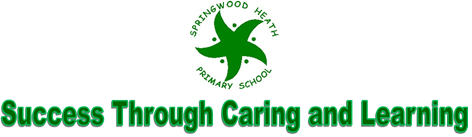 Year 2Autumn 1Autumn 2Spring 1Spring 2Summer 1Summer 2EnglishStories with Familiar SettingsTraditional StoriesInformation TextsPoetry-Patterns on a PageDifferent stories by the Same AuthorExplanationsInstructionsPoetry-Really LookingSignificant AuthorsNon-Chronological ReportsPoetry-Silly StuffRevisit and ConsolidationMathsNumber and Place ValueAddition and SubtractionMultiplication and DivisionFractionsMeasurementGeometryShape/positionStatisticsConsolidationScienceAnimals, including humansLiving things and habitatsThe EnvironmentEveryday materialsPlantsScientists and InventorsComputingProgramming for Turtle LogoComputer ArtProgramming Scratch/LogoPresentation SkillsUsing the InternetUsing and ApplyingThemeThe Great Fire of LondonA Wonderful WorldNurturing NursesChinaGreat ExplorersAt the BeachR.EBeliefsChristmas-Good newsSpecial books and storiesEaster-The Easter StoryCelebrationsWorld FaithsBuddhismArt/Design and TechnologyNature’s Sculptures (Draw/Sculpture)Sensational Salads(Food)Colour Chaos (Draw/Paint)Fabric Bunting (Textiles)Fabricate (Textiles)Moving Pictures (Mechanisms)P.EGamesSwimmingGymnasticsSwimmingDanceSwimmingGamesSwimmingAthleticsSwimmingOutdoor/AdventurousSwimmingMusicOurselvesToysOur LandOur BodiesAnimalsNumberStorytimeSeasonsWeatherPatternWaterTravelPSHENew BeginningsGetting on and falling out/ Say no to bullyingGoing for goalsGood to be meRelationshipsChanges